Meeting MinutesBismarck Mandan Lacrosse Association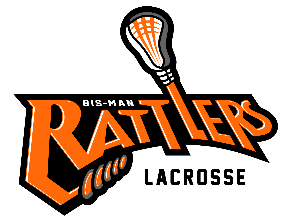 Board Meeting - March 2, 2021Attendance: Michael J. Ann J. Lori G., Sheldon S., Alyssa B.Coaches, Kurt, Heather, Travis, Andrew K., ShaunCall to Order -6:03 pm Welcoming remarks and introductions Changes to Agenda- NoneApproval of Prior Minutes- Accepted (Send to Amy to post to website)post to website –http://www.bismanlacrosse.org/pages/boardofdirectors Reports:Treasurer:Checking. $14,300.63Savings  $841.82 & CD $7,519.79Expenses: $550 D&O insurance, $103.35 League Apps, & $60 storage unit.CoachThursday game nights-Would be ideal, coaches on board, great opportunity for refs to practice as well.Indoor practices-would like to do indoor melted ice rink if possible. Contact BisParks & Rec, Kurt will inform board on coaches’ availability. NPLL LeagueLeague Commissioner seat has been filled by Timm MacDonell from WatertownEquipment 5 Chest Protectors ordered sizes  @ cost of $565Additional portable creases for fields not lined, we have 2 of them need 4 total. Lori motions to purchase 4 new creases and girls shooting arcSheldon SecondsMotion Carries Unanimously Ann will contact Lacrosse Unlimited for a deal.Sponsorship/FundraisingRaffle Calendar: Application completed needs to be submitted, Plan is to have $1000.00 in payouts. Hope to sell 500 tickets at $10.00 per ticket each player sells 5 tickets. Basket Raffle will occur during the championship game. We need to contact local businesses for donationsAmazon smilesDining for dollars- Applebees will be the restaurant due to the dual locations. Lori will reach out to schedule. Volunteer -Waiting for list from AmyCommittee members neededVolunteer list from registration- OfficiatingCoachingBoard members will act as lead volunteers for the following:Program Director (Boys & Girls, Travel and Non-travel, Little Laxers)Team Manager (Travel teams)- Alyssa will find team managers for each teamIT / Website-MichaelSocial Media (Instagram, Twitter)-MichaelScorekeeper / Timekeeper / Statistician-LoriEquipment manager-SheldonGame VideographerHost weekend-AnnFundraising-LoriMarketing- Sheldon & MichaelRegistrationHigh School – 32 14U – 1 NT and 7 T- need 6 more in the next month to travel12U – 9 NT and 5 T-need recruitment will reach out to other leagues10U – 11 Little Laxers – 15 Girls – 20 9U & olderHow did try Lacrosse event go? Saw an increase in non -travel registrationsPossible late fee waived or refund due to schedule not being out yet / US Lacrosse site issues? Go back to early bird discount rate. Merchandise / Advertising – Apparel storeOnline Venders – Squad Locker / Signature Lacrosse- Michael & Alyssa will work onOnline store open 24/7/365Items shipped directly to customersEmbroidered or Direct to Garment printingLocal Venders – BSN / Logo Magic- Alyssa & Michael will work on2 week ordering window- Items shipped to us for distribution or directly to customersEmbroidered or Screen printed24/7/365 items would be heat-pressedHype-socks- Michael will handle.Old BusinessBylaws – TABLEDHolly Hendrickson – jersey sponsorship – Michael will continue to pursue sponsorship funds.  New BusinessSeason Schedule April 24-25: Fargo)- Bismarck will not attend due to PromMay 1-2: Sioux FallsMay 8-9: Rapid City May 15-16: AberdeenMay 22-23: Watertown May 29-30: Memorial Day - No gamesJune 5-6: Grand Forks June 11-13: Bismarck - Championship WeekendBPRD grant – NOCSAE shoulder pads for grant gear- Shaun & Kurt will apply for this grant next year. 
Lori has inventory, Michael will work on sizes. Band Night Parade – May 14- Would like to encourage non-travelers to partake in this parade wearing BisMan Lacrosse jersey-  Lori will work on registering for this event.Most likely traveling May 15-16NDSU lacrosse game in BismarckSaturday, April 17 at 2pm at St Mary’s High School- ideas are to have little laxers perform during the ½ time. Have our players as ball kids during the game. Girls travelUniforms / jerseys- purchase t-shirt jerseys for 9-17 year olds: MichaelEmail about interest in travel- MichaelAdditional parent meeting once travel schedule released during this meeting Gear, uniform & calendar raffle ticket will be handed out. Dick’s Sporting Goods shopping event – 3/5 – 3/8Comments & Announcements: Lori makes a motion “reimburse Ann $565.00 for goalie chest protectors”Sheldon secondsMotion carries unanimouslyTeam pictures: Michael will reach out to Nathan to set up a team picture time. Kurt mentions a need for a COVID protocol. Will use US Lacrosse return to play as a guide.Next meeting 4/1 at 6:00pm.  Adjournment – Meeting Adjourned at 8:58 pm						Minutes Respectfully submitted by Alyssa Backes -Secretary